PLAN SIECI PUBLICZNYCH PLACÓWEK OŚWIATOWYCH ORAZ GRANICE ICH OBWODÓW
(kod teryt. 2208042)Uchwała nr VIII/78/19 Rady Gminy Nowa Wieś Lęborska z dnia 28 maja 2019 rokuUchwała nr VIII/79/19 Rady Gminy Nowa Wieś Lęborska z dnia 28 maja 2019 rokuUchwała nr V-43/2019 Rady Miejskiej w Lęborku z dnia 29 marca 2019 rokuLp.Nazwa placówkiAdres siedzibyGranice obwodu1.Szkoła Podstawowa im. Strażaków Polskich
w Nowej Wsi LęborskiejDyrektor Grażyna Wójcikul. Polna 9a, 
84-351 Nowa Wieś Lęborskatel. 598 612 145szkolanwl@nwl.plmiejscowości: Nowa Wieś Lęborska, Kębłowo Nowowiejskie, Łowcze, Czarnówko2.Zespół Szkół  im. Jana Pawła II w Łebieniu 1) Przedszkole2) Szkoła Podstawowa Dyrektor Krzysztof WojtysiakŁebień 93a, 
84-350 Łebieńtel. 598 611 946 szkolalebien@nwl.plmiejscowości: Łebień, Lędziechowo, Tawęcino, Rekowo Lęborskie, Karlikowo Lęborskie, Bąsewice3.Zespół Szkół  im. Męczenników Marszu Śmierci KL Stutthof w Garczegorzu1) Przedszkole2) Szkoła Podstawowa Dyrektor Alicja GuźniczakGarczegorze 24a, 
84-351 Garczegorzetel. 598 633 447 szkolagarczegorze@nwl.plmiejscowości: Garczegorze, Obliwice, Wilkowo Nowowiejskie, Janisławiec, Pogorszewo, Darżkowo, Krępa Kaszubska, Janowice, Rozgorze4.Szkoła Podstawowa im. Leśników Polskich
w LeśnicachDyrektor Mariola MotylLeśnice 18a, 
84-342 Leśnicetel. 598 612 088 szkolalesnice@nwl.plmiejscowości: Leśnice, Darżewo, Laska, Pogorzelice, Dziechlino, Piaskowa5.Szkoła Podstawowa im. TOW Gryf Pomorski
w Redkowicach Dyrektor Agnieszka FitowskaRedkowice 18, 
84-351 Redkowicetel. 598 633 469 szkolaredkowice@nwl.plmiejscowości: Redkowice, Niebędzino, Janowiczki, Żelazkowo, Kanin, Chocielewko6.Przedszkole w Nowej Wsi LęborskiejOddziały zamiejscowe w LubowidzuDyrektor Teresa Rycakul. Przedszkolna 184-351 Nowa Wieś Lęborskatel. 597 228 820     tel. 668 677 203ul. Pomorska 1984-353 Lubowidztel. 598 612 769przedszkolenwl@nwl.pl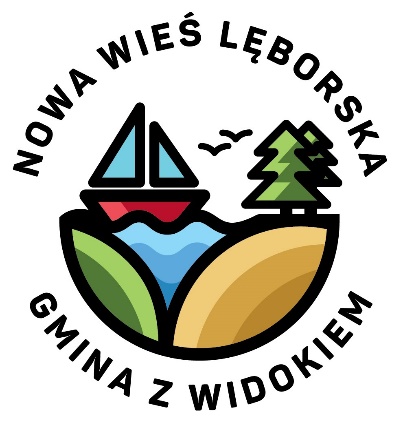 7.Gminny Żłobek „SZCZĘŚLIWY KRASNAL” w Nowej Wsi LęborskiejDyrektor Katarzyna Tabakaul. Przedszkolna 184-351 Nowa Wieś Lęborskatel. 789 148 999zlobeknwl@nwl.pl8.Szkoła Podstawowa nr 1 im. Józefa Wybickiego w LęborkuDyrektor Grażyna Ruszkowskaul. Wojska Polskiego 10,84-300 Lęborktel. 598 622 251sekretariat@sp1lebork.plmiejscowości: Lubowidz, Jamy, Ługi, Małoszyce9.Szkoła Podstawowa nr 3 im. Olimpijczyków Polskich w LęborkuDyrektor Mariola Małeckaul. Kossaka 103,84-300 Lęborktel. 598 621 905sp3lebo@poczta.onet.plmiejscowości: Mosty10.Szkoła Podstawowa nr 5 im. Wojska Polskiego w Lęborku Dyrektor Krzysztof Wettaul. Kościuszki 14,84-300 Lęborktel. 598 631 815sp5lebork@wp.plmiejscowości: Rybki